ŠPORTPOMLADNI BIATLONDragi učenci,predstavil vam bom novo športno panogo. Biatlon je panoga, ki je sestavljena iz dveh športov – tek na smučeh in streljanje. Biatlon je zimski šport, z malo domišljije lahko postane pomladni oziroma poletni. Pa si poglejmo…Poglej si video posnetek dveh mojih kolegov:https://youtu.be/VfZCpSW7yhg inhttps://youtu.be/D0_-d1IdKlQ.Naredi svoj biatlon – lahko ga povežeš z odbojko ali s katerokoli drugo športno panogo. Poskrbi za varnost. Shrani fotografijo ali video. Veselim se trenutka, ko bom preveril tvojo idejo in izvedbo.Uživaj v svoji vadbi!Učitelj Aleš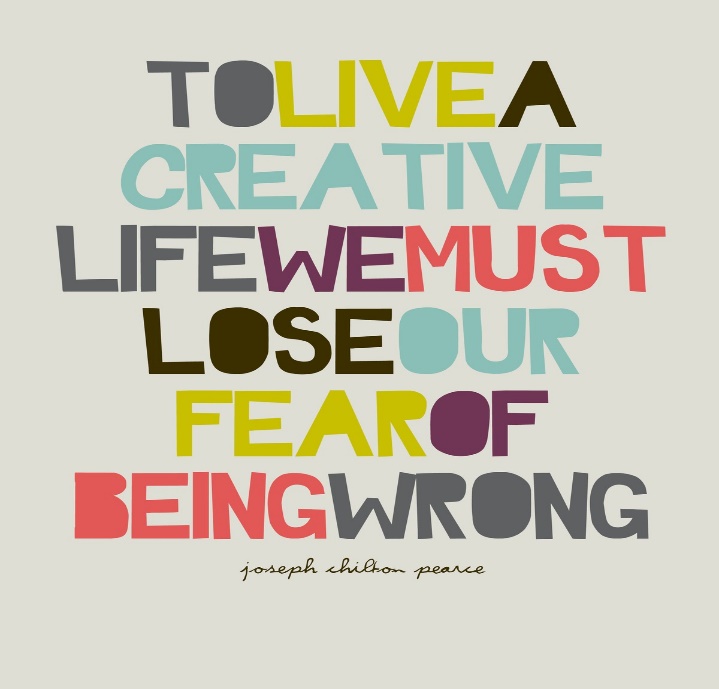 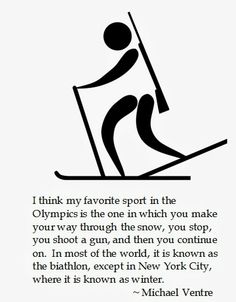 